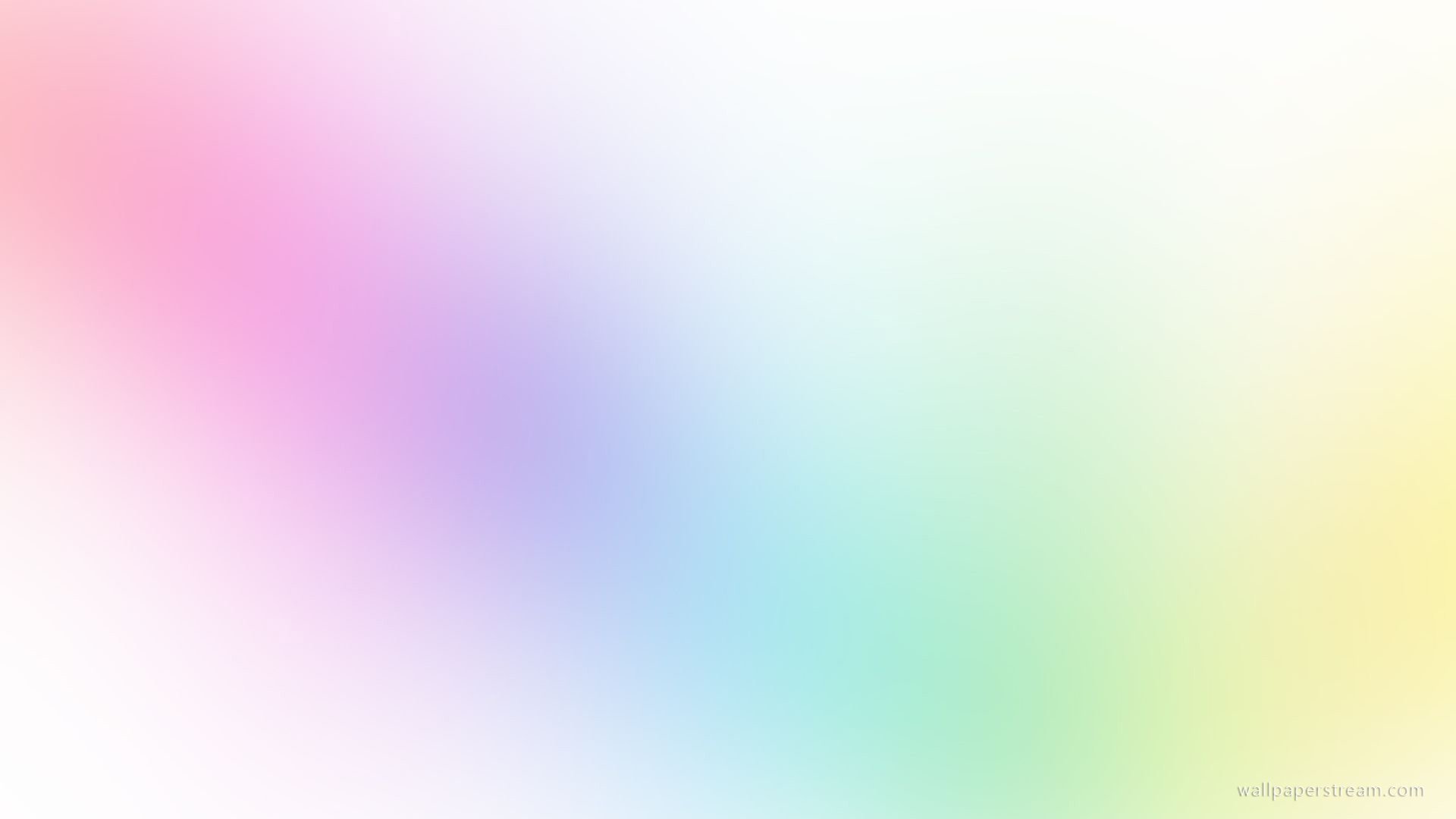 Муниципальное бюджетное дошкольное образовательное учреждение«Детский сад комбинированного вида № 54 «Веснушки»(МБДОУ «Детский сад № 54 «Веснушки»)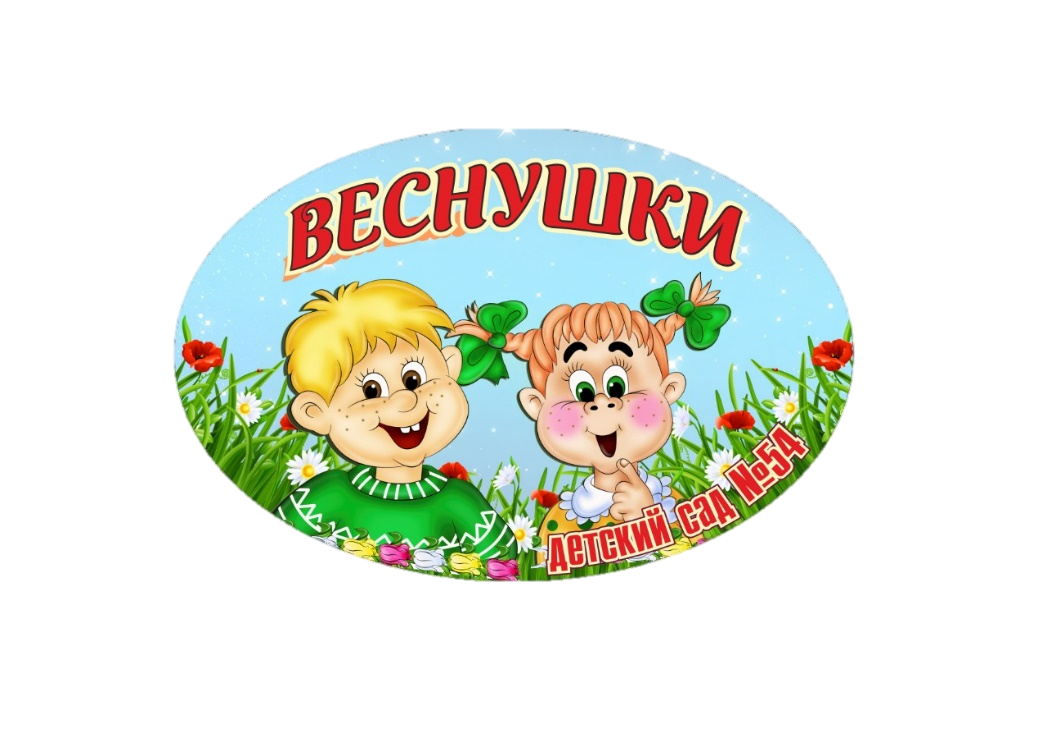 Консультация для родителей«Конфликты дошкольников»                                                  Составитель: Дюсупова Евгения Алексеевна, воспитатель МБДОУ «Детский сад № 54»Междуреченск 2023Цель: Повышение компетентности родителей по вопросам конфликтов дошкольников.Задачи: - Расширить представления родителей о понятии конфликт и причинах его возникновения между дошкольниками;- Способствовать развитию у членов семьи навыка конструктивного решения конфликтов;- В процессе подготовки к детскому садику помочь ребенку правильно вести себя в ссорах и спорах.С конфликтами детей взрослые сталкиваются рано. У младших детей конфликты чаще всего возникают из-за игрушек, у детей среднего возраста – из-за ролей, а в более старшем возрасте – из-за правил игры. Задача родителей и воспитателей — научить детей правильно разряжать ситуацию без нанесения физических увечий, криков и истерик, чтобы в будущем они могли уверенно чувствовать себя в любом коллективе.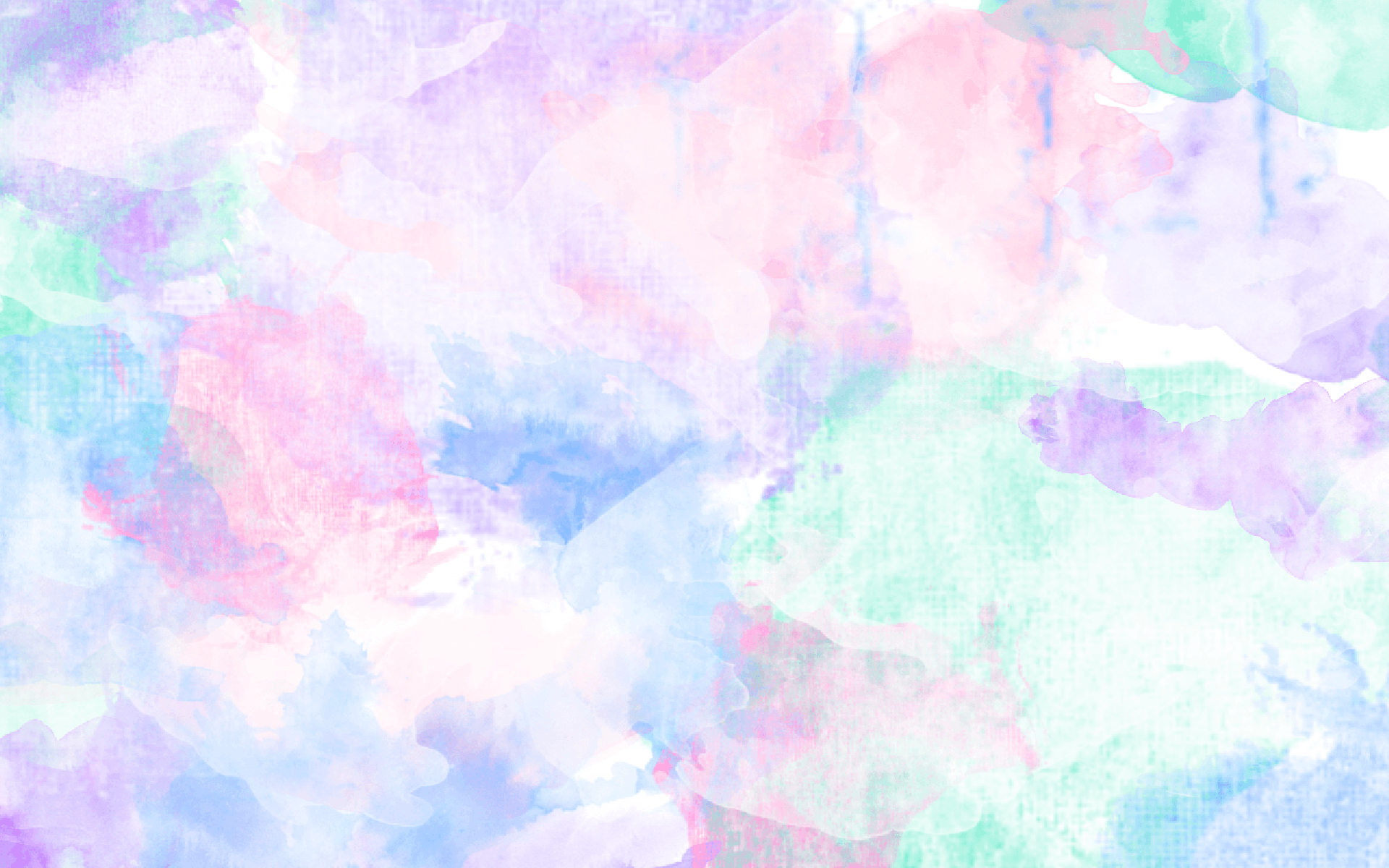 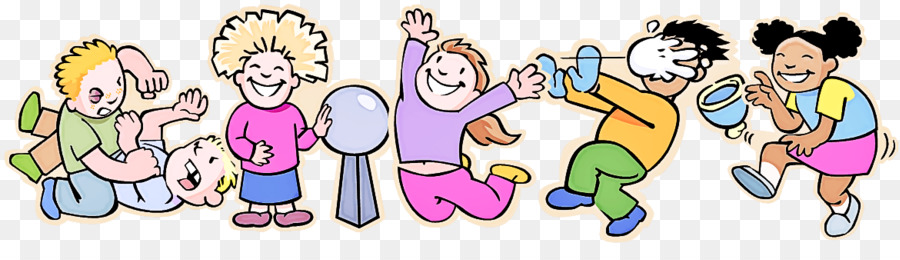 Конфликты дошкольниковКонфликт – это ситуация, в которой каждая из сторон занимает позицию, несовместимую и противоречащую интересам другой стороны.Важно понимать причины и истоки детских ссор в разном возрасте!Так двух и трехлетние дети чаще всего ссорятся из-за игрушек и поврежденных сооружений;В возрасте 4-5 лет очень часто конфликты возникают из-за нежелания вместе играть, когда один игрок отказывается уступать другому. Дети до 5-6 лет еще не осмысливают свои эмоции и желания, поэтому они так спустя рукава относятся к пожеланиям и предпочтениям других. В детском коллективе часто провоцируют конфликтные ситуации трудные или конфликтные дети:Агрессивисты — задирают других и раздражаются сами, если их не слушают; Жалобщики — всегда на что-нибудь жалуются;Молчуны — спокойные и немногословные, но узнать чего они хотят очень сложно;Сверхпокладистые — со всеми соглашаются;Всезнайки — считают себя выше, умнее других;Нерешительные — медлят с принятием решений, боятся ошибиться;Максималисты — хотят чего-то прямо сейчас;Скрытые — затаивают обиды и неожиданно набрасываются на обидчика;Невинные лгуны — вводят других в заблуждение ложью и обманом.
Есть два основных способа разрешения конфликтной ситуации: Конструктивный. Предполагает продвижение в ситуации и ее разрешение («Предложу другую игру», «Спрошу у ребят, во что лучше поиграть, и мы договоримся»).Деструктивный. Предполагает либо уход от ситуации («Уйду и не буду с ними играть», «Сам буду играть»), либо агрессивное ее разрешение («Всех побью и заставлю играть»), либо привлечение внешних средств для разрешения конфликта («Позову воспитателя, она всех заставит играть»).Как нельзя реагировать на детский конфликт?Невмешательство. Если ребенок становится жертвой агрессора и не может без посторонней помощи найти выход из «столкновения», необходимо вмешаться и спокойно завершить конфликт с позиции взрослого;Избегание. Ребенок не получает необходимых знаний о том, как отстаивать свою позицию в споре, чувствует себя растерянно, робко и беспомощно;Активная конфронтация. Крики, увещевания, грубость и обвинения в адрес обидчика лишь напугают вашего дошкольника, а также закрепят в его сознании неправильное завершение спора. Необъективное, предвзятое отношение к собственному ребенку часто мешает родителям понять причины ссоры; Запрет на общение с обидчиком в большинстве случаев абсолютно не оправдан. Запрет на общение действительно нужен только в том случае, если вы столкнулись с асоциальным поведением одного из игровых товарищей своего ребенка;Публичное наказание провинившегося дошкольника. Любые разъяснительные беседы и наказания нужно проводить наедине. Даже если обиженный требует публичного наказания, не позволяйте ему оскорблять вашего ребенка, обещайте разобраться в ситуации дома.Какую помощь при возникновении конфликта могут оказать родители ребёнку?1.	В любом случае ребенок должен знать, что родители на его стороне. Все обстоятельства конфликта выясняются спокойно, в режиме диалога;2.	Необходимо объяснить ребенку, что нужно уметь отстаивать свои интересы и показать это на практике, например, в сюжетной игре;3.	Дети еще не умеют постоять за себя, поэтому следует взять ситуацию под контроль в детском саду или на детской площадке, но постепенно давать ребенку все больше самостоятельности в этом вопросе, заботливо направляя его действия, не опускаясь до скандала или оскорблений других взрослых;4.	Вместе разработать алгоритм действий в случае возникновения конфликта, а также найти фразы, способные остановить обидчика;5.	Следует объяснить, что в случае физических действий со стороны агрессора не следует бояться дать сдачи, если другие методы не срабатывают.Рекомендации психологов родителям и детям:1.	Признавать свои ошибки и нести за них ответственность;2.	Разговаривать спокойным тоном и объясняя свои действия;3.	Уметь говорить «Нет»;4.	Игнорировать насмешки и прозвища;5.	Не стесняться просить о помощи у родителей;6.	Привить любовь к спорту, который поможет развить терпение, выносливость, силу воли и уверенность в себе;7.	Располагать к себе людей и находить темы для беседы с ними;8.	Справляться с отрицательными эмоциями, спокойно реагировать.Список литературыБит-Мирза, К. С. Детские конфликты: как их разрешить / К. С. Бит-Мирза, А. В. Сидорова, А. А. Токарев. — Текст : непосредственный // Актуальные задачи педагогики : материалы V Междунар. науч. конф. (г. Чита, апрель 2014 г.). — Т. 0. — Чита : Издательство Молодой ученый, 2014. — С. 32-34. — URL: https://moluch.ru/conf/ped/archive/102/5297/ (дата обращения: 30.03.2023).Зедгенидзе, В. Я. Предупреждение и разрешение конфликтов у дошкольников: Пособие для практических работников ДОУ. — Москва: Айрис-пресс, 2005. — 31 с.Статья: Детские конфликты — их причины, как научить ребенка защищаться? — URL: https://lifelogy.ru/childlogy/conflicts